                                Liceo José Victorino Lastarria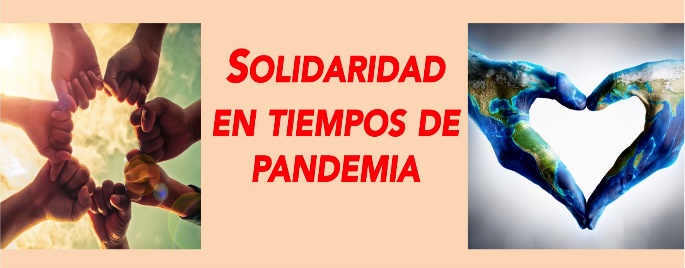                                                  Rancagua                           “Formando Técnicos para el mañana”                                 Unidad Técnico-PedagógicaARTES VISUALESProfesora: Erika NiñoPrimero medio  A, B, C, D, E, FSemana del  17 al 21 de Agosto 2020OA: Crear proyectos visuales con diversos propósitos, basados en la apreciación y reflexión acerca de la arquitectura, los espacios y el diseño urbano, en diferentes medios y contextos.Objetivo de la clase: Valorar el patrimonio, disposición a expresarse visualmente, desarrollo personal.Actividad N°12 Realiza  en cartulina una pintura patrimonial chilena utilizando la técnica de la textura con  material de reciclaje, ejemplo: cartón, aluminio, tela, plástico, madera, algodón, corcho etc.Teniendo en cuenta la claridad en el trabajo, Investigación, recursos, limpieza.ENVIAR fotos de lo realizado al correo emnm09@gmail.comO al whatsapp de tu profesor(a) jefe para que me lo envíen a mí.Colocar su nombre, apellido y  curso.